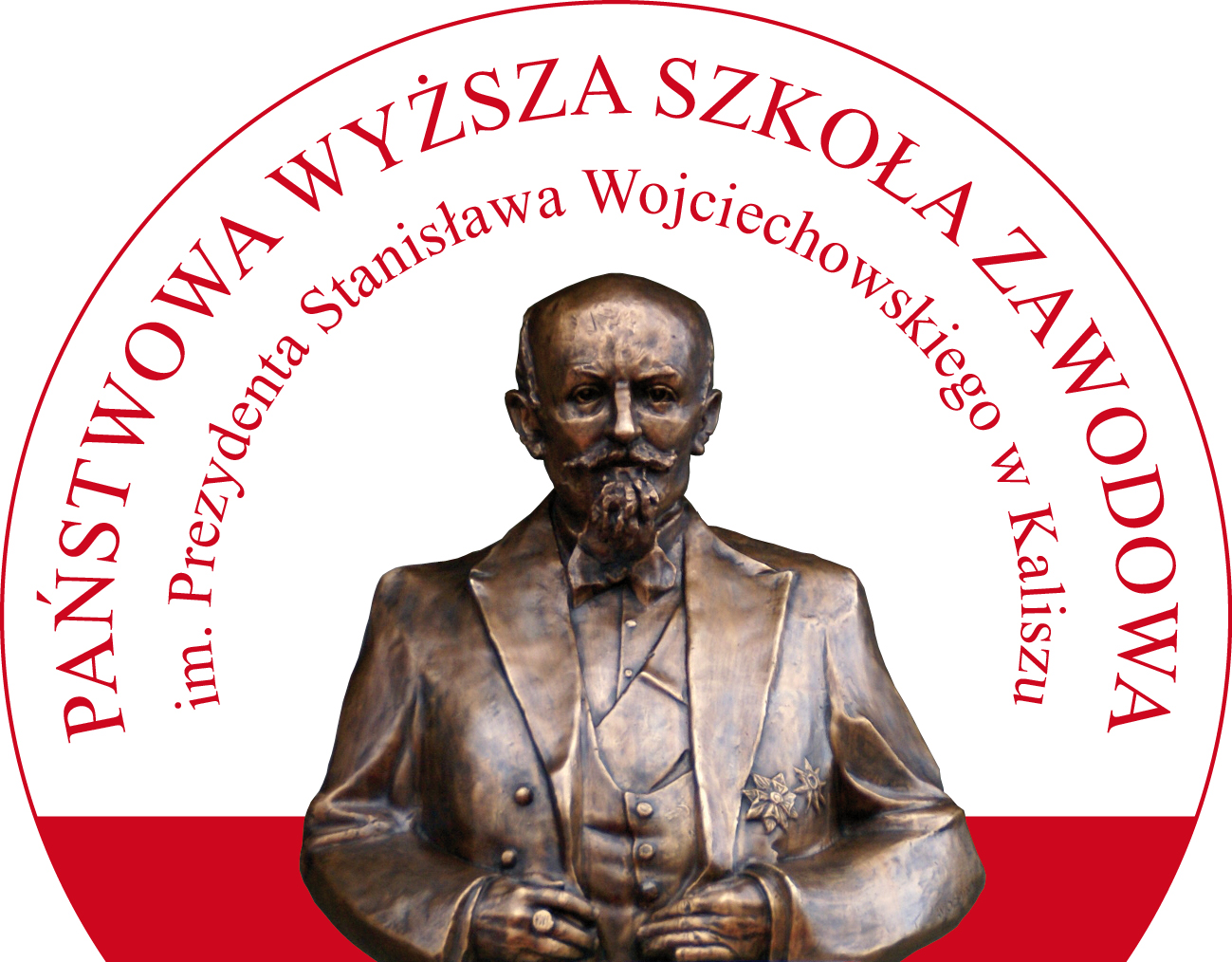 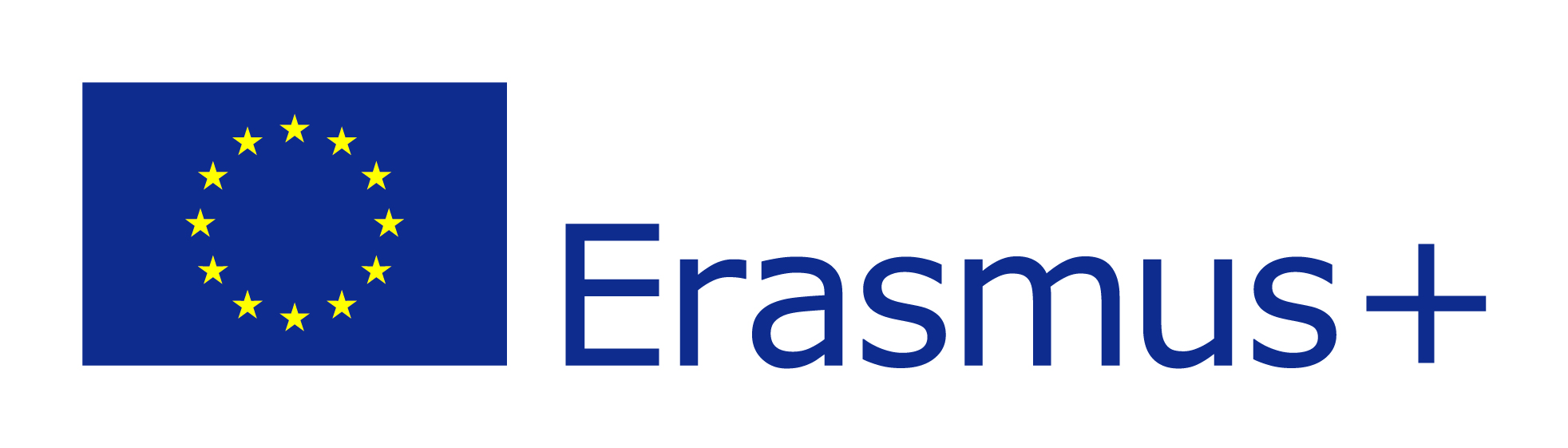 FORMULARZ ZGŁOSZENIOWYna wyjazd do uczelni partnerskiej w ramach programu Erasmus+ROK AKADEMICKI 20…./20….WYDZIAŁ .....................................................  I. DANE OSOBOWE:Imię i nazwisko ......................................................................................................................................Data i miejsce urodzenia ...........................................................................PESEL _ _ _ _ _ _ _ _ _ _ _ Adres stały .............................................................................................................................................Adres kontaktowy ..................................................................................................................................Telefony .................................................................................................................................................Adres e- mail .........................................................................................................................................Dane osoby bliskiej w Polsce, z którą należy skontaktować się w razie konieczności: Imię i nazwisko .................................................................. adres:......................................................... telefon .................................................................................................................................................... II. ZNAJOMOŚĆ JĘZYKÓW OBCYCH: POSIADANE CERTYFIKATY JĘZYKOWE .................................................................................. (do formularza należy dołączyć kserokopie certyfikatów) III. INFORMACJE O STUDIACH:Kierunek  ...................................................................Specjalność: .......................................................Tryb studiów: ............................................................ Obecny rok studiów...........................................Średnia ocen z ostatnich 2 semestrów:                    sem ................ sem .............. łącznie ...................Ocena z języka obcego z ostatnich 2 semestrów:    sem ............... sem. .............. łącznie ..................................................................                 (PODPIS I PIECZĘĆ UCZELNI)IV. NAZWA WYBRANEJ PRZEZ STUDENTA UCZELNI ZAGRANICZNEJ:        (zakreślić jedną opcję lub więcej-max.3, w przypadku wyboru więcej niż jednej uczelni proszę oznaczyć kolejność tj. 1 lub 2 lub 3)HOCHSCHULE ZITTAU/GÖRLITZ (NIEMCY) - EE            POLYTECHNIC INSTITUTE OF LEIRIA (PORTUGALIA) – IOŚ            BRAGANCA POLYTECHNIC INSTITUTE (PORTUGALIA) – EE, MBM, ZARZĄDZANIE             OF  AND ECONOMICS IN  (WĘGRY) – EE            FACHHOCHSCHULE  (NIEMCY) – ZARZĄDZANIE             IN ISPARTA (TURCJA) – ZARZĄDZANIE            UNIVERSITY  OF ŽILINA (SŁOWACJA) – ZARZĄDZANIE            UNIVERSITA DEGLI STUDI DI    (WŁOCHY) – ZB, ZWIS, BMUNIVERSITA DEGLI STUDI DI MODENA E REGGIO EMILIA (WŁOCHY) – ZARZADZANIE             STOPANSKA AKADEMIA “D.A. TSENOV” SVISHTOV (BUŁGARIA) – ZARZĄDZANIE	 OF  AND ECONOMICS IN  ()-         	ZARZADZANIEAKDENIZ UNIVERISTESI IN ANTALYA (TURCJA) - ZARZĄDZANIESARKANA KRUSTA MEDICINAS KOLEDZA (    IN  – ŁOTWA)- PIELHOCHSCHULE HAMM-LIPSTADT (NIEMCY) –ZARZĄDZANIE, INFORMATYKA, MBM, EEMEHMET AKIF ERSOY UNIVERSITYIN BURDUR (TURCJA) – ZARZĄDZANIE, PIEL OF  IN  () – ZARZĄDZANIE OF  AND WORLD ECONOMY IN SOFIA ()- ZARZĄDZANIE OF TECHNOLOGY (LITWA) - MBM, EE, BUD. (TURCJA) – MBM, ZARZ, EE, BUDPLANOWANY OKRES STUDIÓW:            SEMESTR ZIMOWY             SEMESTR LETNIV. UZASADNIJ KRÓTKO DLACZEGO CHIAŁABYŚ/CHCIAŁBYŚ UCZESTNICZYĆ             W WYMIANIE STUDENTÓW W RAMACH PROGRAMUErasmus+:VI. UDZIAŁ W PRACY KOŁA NAUKOWEGO, ORGANIZACJACH STUDENCKICH, SPORTOWYCH I INNYCH.VII. OŚWIADCZENIEOświadczam, że zapoznałem/łam się z zasadami kwalifikacji na wyjazdy zagraniczne studentów  w ramach programu Erasmus+ w roku akademickim 20…./20…..Oświadczam, że dane przeze mnie podane są prawdziwe oraz wyrażam zgodę na przetwarzanie moich danych dla potrzeb realizacji wyjazdu na studia/praktykę w ramach Programu Erasmus+.  .................................................... 			     ..............................................................           Miejscowość, data					               Podpis studenta			 Decyzja Uczelnianej Komisji Kwalifikacyjnej:początkującyśrednio zaawansowanyzaawansowany1. ...................................................□□□2 ....................................................□□□3.....................................................□□□....................................................................................................................................................................................................................................................................................................................................................................................................................................................................................................................................................................................................................................................................................................................................................................................................................................................................................................................................................................................................................................................................................................................................................................................................................................................................................................................................................................................................................................................................................................................................................................................................................................................................................................................................................................................................................................................................................................................................................................................................................................................................................................................................................................................................................................................................................................................................................................................................................................................................................................................................................................................................................................             Kwalifikuję studenta na studia w ............................................................................................             Wpisuję studenta na listę rezerwową ......................................................................................             Nie kwalifikuję studenta na studia zagraniczne w ramach programu Erasmus+Data ................................. Podpis Przewodniczącego Komisji ........................................................... 